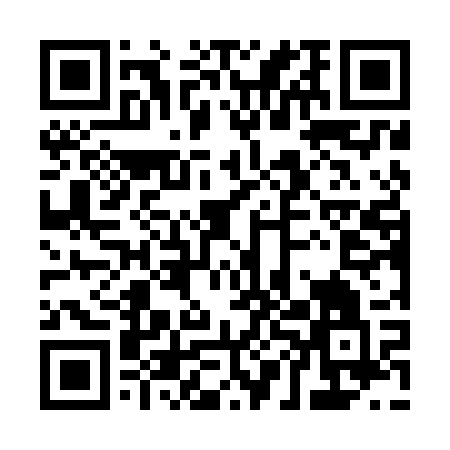 Ramadan times for Sarteneja, BelizeMon 11 Mar 2024 - Wed 10 Apr 2024High Latitude Method: NonePrayer Calculation Method: Muslim World LeagueAsar Calculation Method: ShafiPrayer times provided by https://www.salahtimes.comDateDayFajrSuhurSunriseDhuhrAsrIftarMaghribIsha11Mon4:514:516:0312:023:256:026:027:1012Tue4:504:506:0312:023:256:026:027:1013Wed4:494:496:0212:023:256:026:027:1014Thu4:494:496:0112:023:246:026:027:1015Fri4:484:486:0012:013:246:036:037:1116Sat4:474:475:5912:013:246:036:037:1117Sun4:464:465:5912:013:246:036:037:1118Mon4:454:455:5812:003:236:036:037:1119Tue4:454:455:5712:003:236:036:037:1220Wed4:444:445:5612:003:236:046:047:1221Thu4:434:435:5511:593:226:046:047:1222Fri4:424:425:5511:593:226:046:047:1223Sat4:414:415:5411:593:226:046:047:1324Sun4:404:405:5311:593:216:056:057:1325Mon4:394:395:5211:583:216:056:057:1326Tue4:384:385:5111:583:216:056:057:1427Wed4:384:385:5011:583:206:056:057:1428Thu4:374:375:5011:573:206:056:057:1429Fri4:364:365:4911:573:206:066:067:1430Sat4:354:355:4811:573:196:066:067:1531Sun4:344:345:4711:563:196:066:067:151Mon4:334:335:4611:563:186:066:067:152Tue4:324:325:4511:563:186:076:077:163Wed4:314:315:4511:563:176:076:077:164Thu4:304:305:4411:553:176:076:077:165Fri4:304:305:4311:553:176:076:077:166Sat4:294:295:4211:553:166:076:077:177Sun4:284:285:4111:543:166:086:087:178Mon4:274:275:4111:543:156:086:087:179Tue4:264:265:4011:543:156:086:087:1810Wed4:254:255:3911:543:146:086:087:18